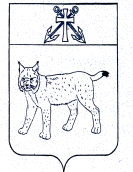 ПРОЕКТАДМИНИСТРАЦИЯ УСТЬ-КУБИНСКОГОМУНИЦИПАЛЬНОГО ОКРУГАПОСТАНОВЛЕНИЕс. Устьеот                                                                                                                         № О внесении изменений в постановление администрации округа от 16 мая 2023 года № 775 «Об утверждении Положения об особенностях обработки персональных данных, осуществляемой без использования средств автоматизации в администрации Усть-Кубинского муниципального округа»В соответствии со ст. 42 Устава округа администрация округаПОСТАНОВЛЯЕТ:1. В строке 17 Перечня персональных данных, обрабатываемых без использования средств автоматизации в администрации Усть-Кубинского муниципального округа, утвержденного постановлением администрации округа от 16 мая 2023 года № 775 «Об утверждении Положения об особенностях обработки персональных данных, осуществляемой без использования средств автоматизации в администрации Усть-Кубинского муниципального округа», слова «Проведения аттестации руководителей муниципальных образовательных учреждений, подведомственных администрации округа (далее - руководитель учреждения), и лиц, претендующих на должность руководителя муниципальных образовательных учреждений, на соответствие должности «руководитель» заменить словами «Проведения аттестации руководителей муниципальных общеобразовательных организаций, кандидатов на должность руководителя муниципальной общеобразовательной организации».2. Настоящее постановление вступает в силу со дня его официального опубликования.Глава округа                                                                                                        И.В. Быков